Дата: 12.12.2020Группа: 18-ПСО-2дНаименование дисциплины: Информационные технологии в профессиональной деятельностиТема: Программы, используемые в системе пенсионного страхованияНиже приведено краткое описание основных функциональных возможностей программ по данным:Документы ПУ 6: - бесплатная программа ПФР предназначена для формирования документов индивидуального (персонифицированного) учета страхователем, в соответствии с инструкцией по заполнению форм документов индивидуального (персонифицированного) учета в системе Государственного пенсионного страхования, утвержденной постановлением Правления ПФ РФ и подготовки их для сдачи в электронном виде в территориальный орган ПФ РФ.Основные функции программы:• Подготовка Индивидуальных сведений о трудовом стаже, заработке (вознаграждении), начисленных и уплаченных страховых взносах застрахованного лица (формы СЗВ-6,СЗВ-6-4, СПВ-2, РСВ-1 ПФР (с 2014 года))
• Подготовка расчета по страховым взносам по формам РСВ-1, РСВ-2
• Группировка документов в пачки в соответствии с требованиями «Инструкции по заполнению форм документов лицом индивидуального (персонифицированного) учета в системе государственного пенсионного страхования»
• Вывод сведений на бумажный и магнитный носители для представления в органы ПФР
• Печать различных сопроводительных документовГлавное окно программы: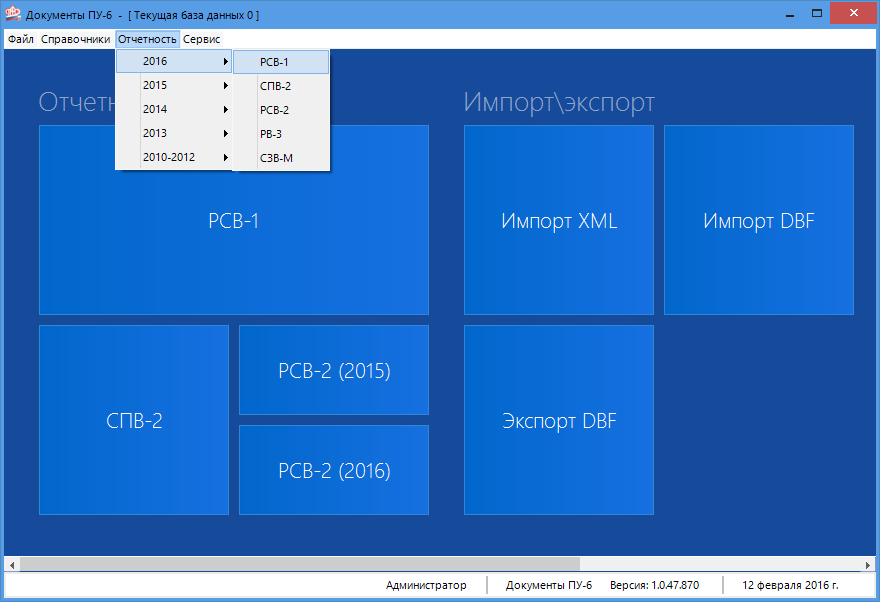 Документы ПУ 6: Окно ввода данных титульного листа формы РСВ-1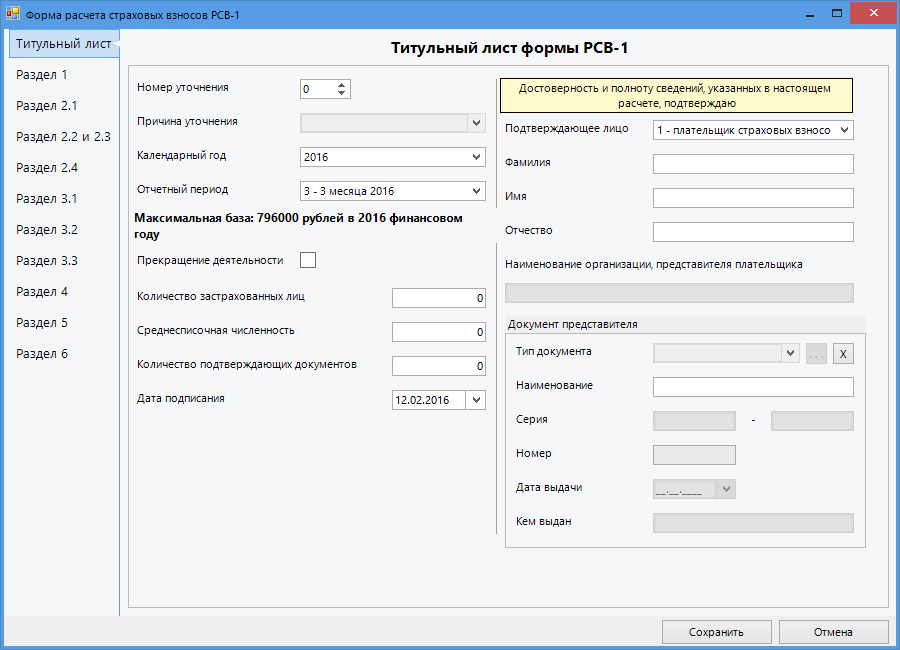 Документы ПУ 6: Окно ввода форм РСВ-1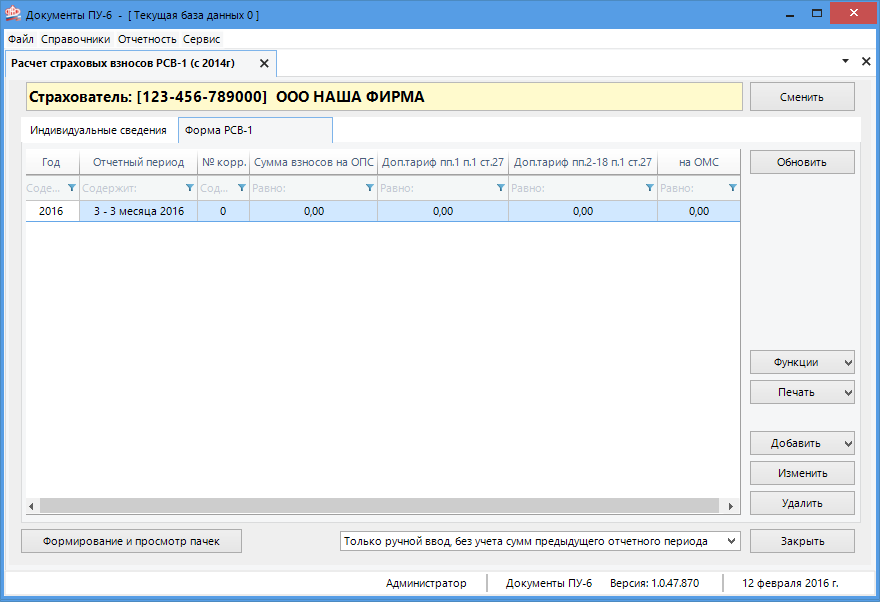 Spu_orb: Программа "Spu_orb" предоставляет возможность подготовки отчетных документов для сдачи в Пенсионный фонд России. Здесь Вы можете вводить, печатать и выгружать пачки введенных документов. Программа работает со следующими формами документов: СЗВ-6-1, СЗВ-6-2, СПВ-1, АДВ-6-2, АДВ-6-3, АДВ-1, АДВ-2, АДВ-3, АДВ-8, СЗВ-1, СЗВ-3, СЗВ-4-1, СЗВ-4-2, АДВ-10, АДВ-11, СЗВ-К, ДСВ-1, ДСВ-3, РСВ-1, РСВ-2, РВ-3, СЗВ-6-4 и АДВ-6-5 . Также программа поддерживает работу с несколькими информационными базами (актуально для тех, кто сдаёт сведения по нескольким организациям). Программа ПФР SPU_ORB: Главное окно программы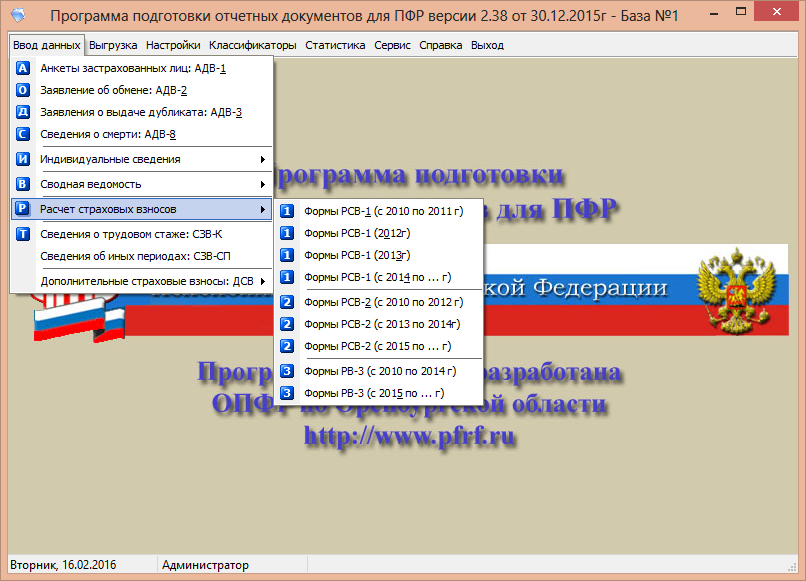 Окно ввода данных формы РСВ-1.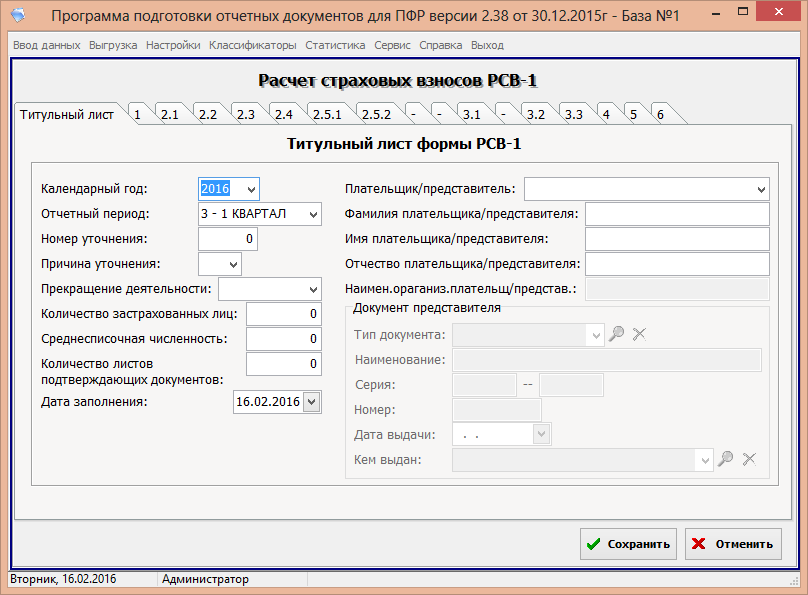 ПД СПУ: Программа ПД СПУ имеет простой, интуитивно понятный пользовательский интерфейс и позволяет в удобном для пользователя режиме ввести все необходимые данные, произвести их обработку и сформировать выходные документы как в электронном, так и в печатном виде.Пользователи, имеющие готовые массивы данных, во избежание операций ручного ввода, могут воспользоваться функциями импорта. Возможен импорт из электронных документов формата ПФР всех предыдущих версий, импорт из файлов формата DBF, а также из текстовых файлов заданного пользователем формата.
Программа имеет множество сервисных функций, максимально облегчающих работу оператора.
Режим массовых корректировок позволяет автоматически изменить значение выбранного атрибута всем сотрудникам, представленным в списке. Используя функции формирования выходных документов можно сформировать и вывести отчетные документы на экран или на печать, по желанию пользователя. Есть возможность сформировать пачки документов, либо документ на одного человека, а также напечатать пустой бланк.
При формировании пачек документов предусмотрен режим пробной выгрузки, при котором можно посмотреть результат, не сохраняя его. Программа снабжена файлами помощи, в которые наряду со справкой по работе с ПД СПУ входит полный набор нормативной документации, содержащей исчерпывающую информацию по вопросам формирования передаваемых данных.Главное окно программы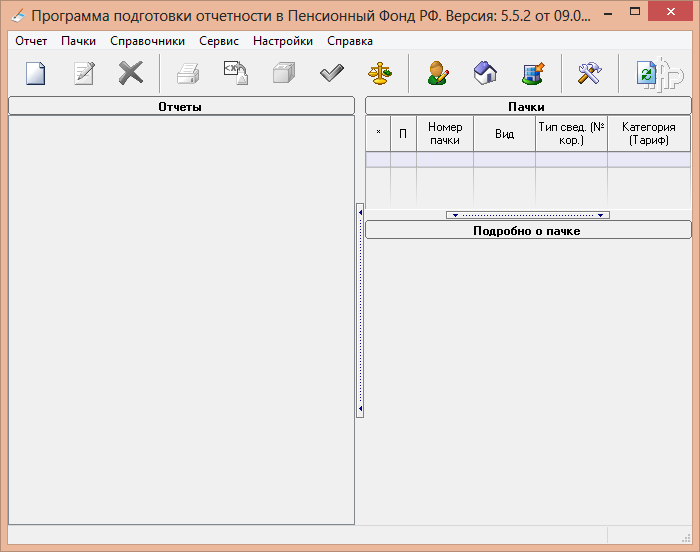 Окно ввода данных формы РСВ-1Программа "ПО ПД" - приложение, которое обеспечивает проверку документов и позволяет осуществлять в наглядном и удобном для пользователя виде проверку файлов документов персонифицированного учета, представляемых страхователями в Пенсионный фонд России.
Поддерживает следующие типы проверок: - Проверки соответствия фалов XSD-схеме в соответствии с требованиями утвержденного формата электронного представления; - Проверки форматно-логического контроля в соответствии с требованиями утвержденного формата электронного представления;
- Проверки определяются типом представляемых сведений (типом документа);
- Включает возможность пакетной проверки XML-файлов.Главное окно программы. Проверка файла с данными СЗВ-М.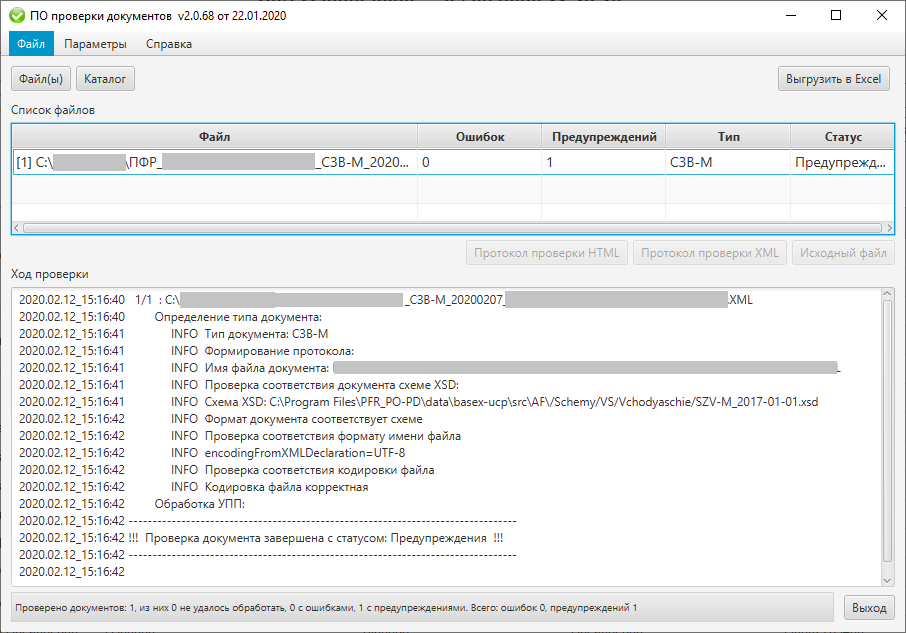 Сверка ИС и Перечней - бесплатная программа, разрабатываемая Пенсионным Фондом Российской Федерации. Предназначена для обеспечения контроля достоверности информации о стаже застрахованных лиц на соответствующих видах работ, предоставляемой страхователями в ПФР для целей обязательного пенсионного страхования. Программа осуществляет автоматическую сверку данных Перечня рабочих мест, профессий (должностей), занятость на которых дает право Застрахованным Лицам на досрочное назначение трудовых пенсий (далее – Перечень) с информацией содержащейся в индивидуальных сведениях (далее - ИС), предоставляемых страхователями в соответствии с Федеральным законом от 01.04.1996 «Об индивидуальном (персонифицированном) учете в системе обязательного пенсионного страхования». Данное программное обеспечение предполагается к использованию на рабочих местах специалистов УПФР (Отделов ПФР), а также для использования на рабочих местах специалистов кадровых служб, ответственных за ведение персонифицированного учета на предприятии.Главное окно программы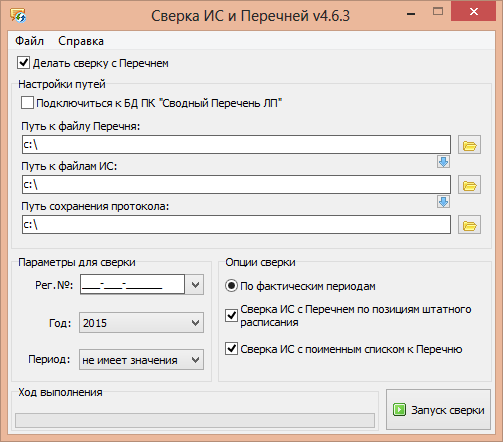 ПФР Электронные сервисы (Мобильное приложение) - бесплатное приложение от ПФР с помощью которой можно получить информацию о состоянии своего лицевого счёта в ПФР, проверить, перечислил ли работодатель страховые взносы, а также записаться на приём и заказать нужные документы. Программа дает возможность пользователям мобильных устройств воспользоваться ключевыми функциями, которые представлены в Личном кабинете на сайте Пенсионного фонда.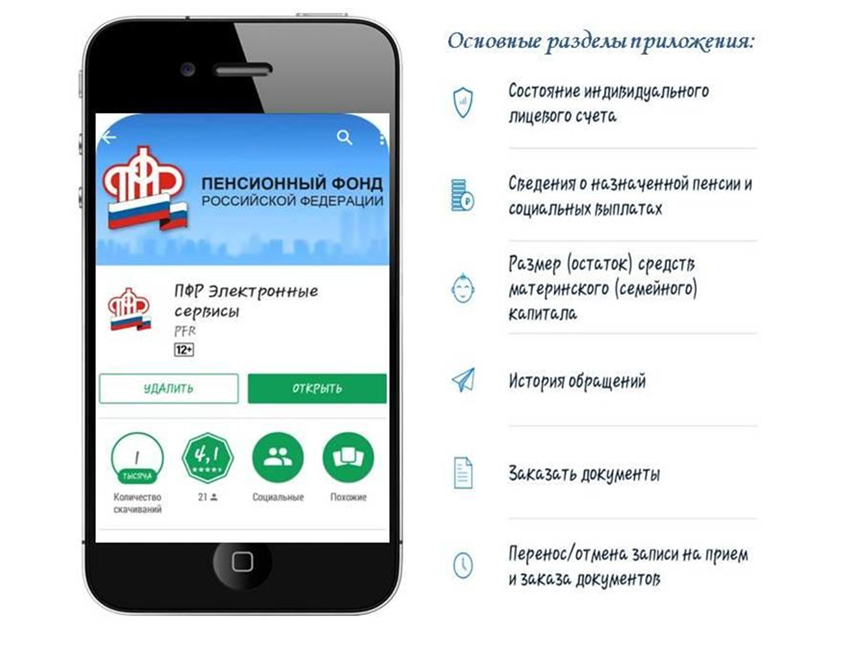 Ваши пенсионные баллы и стажОсновные функции программы (согласно описанию в магазине Гугл Плей Маркет):
• получить сведения:- о накопленных пенсионных баллах и стаже;- о назначенной пенсии и социальных выплатах;- о размере (остатке) средств материнского (семейного) капитала;- об истории своих обращений в ПФР.• найти ближайшую клиентскую службу ПФР;
• записаться на приём;
• заказать справки и документы;
• направить обращение в онлайн-приёмную ПФР.Контрольные вопросы:Для чего предназначена программа Документы ПУ 6?Какие функции обеспечивает программа Сверка ИС и Перечней?Какие функции обеспечивают ПФР Электронные сервисы (Мобильное приложение)Какая программа предоставляет возможность подготовки отчетных документов для сдачи в ПФР?